הוספת רקע לשקופית בפאוור פוינטעיצוב רקע של שקופית בפאוור פוינט להעשרת המצגת.
ניתן להוסיף מספר סוגים של רקעים לשקופית בפאוור פוינט:מילוי מלא - צבע אחיד, לדוגמא:
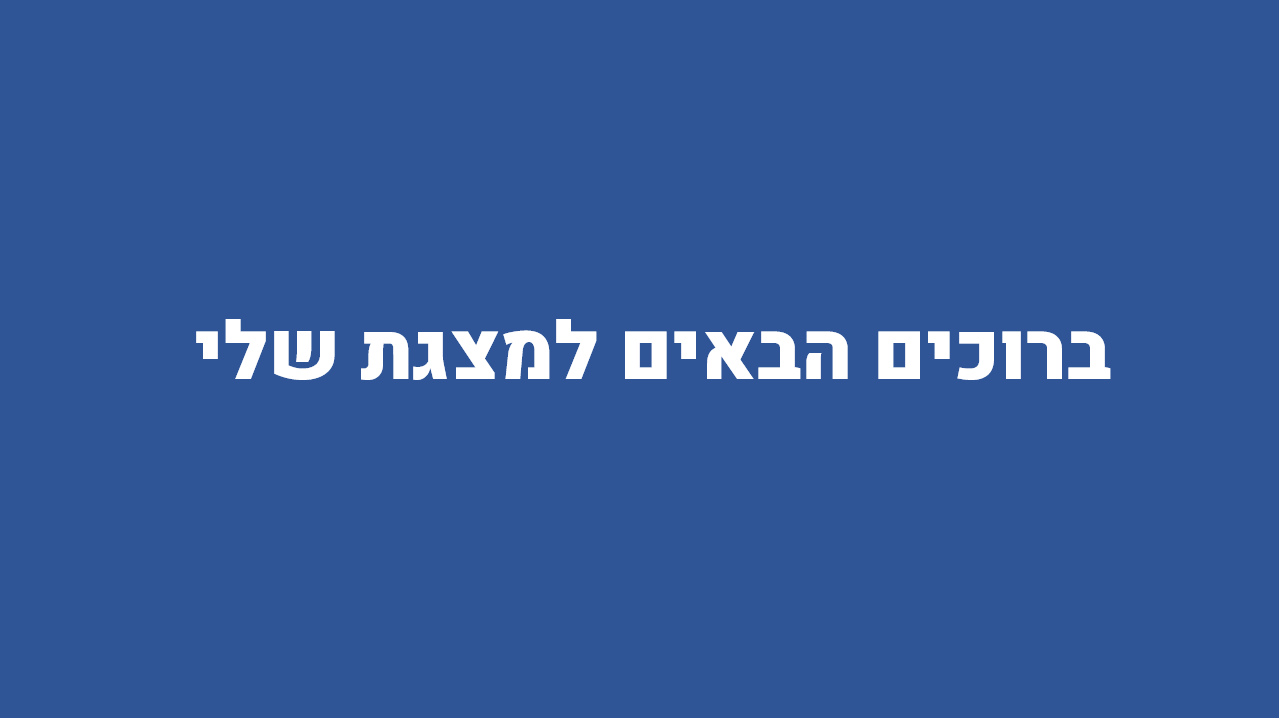 מילוי הדרגתי - מעבר מצבע לצבע (gradient), לדוגמא: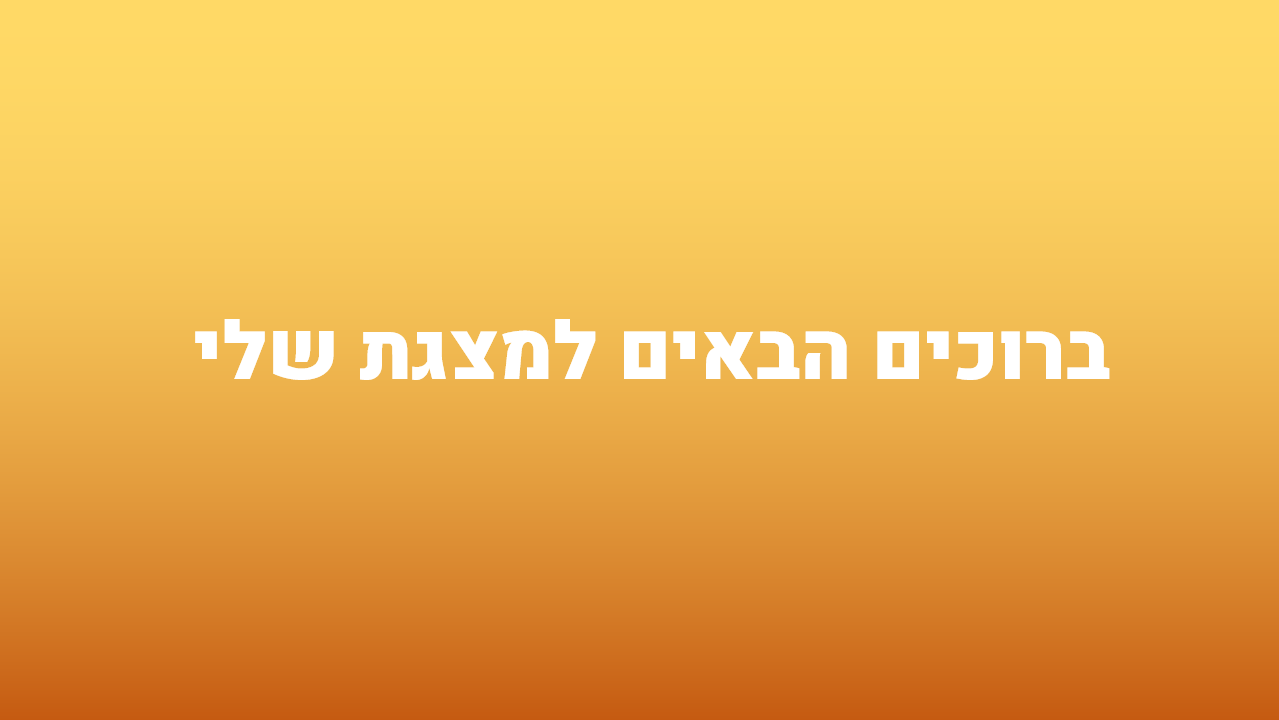 מילוי של תמונה או מרקם - תמונה מהמחשב או לחילופין תמונה מקוונת מהאינטרנט
מרקם - לדוגמא נייר, בטון וכד'...
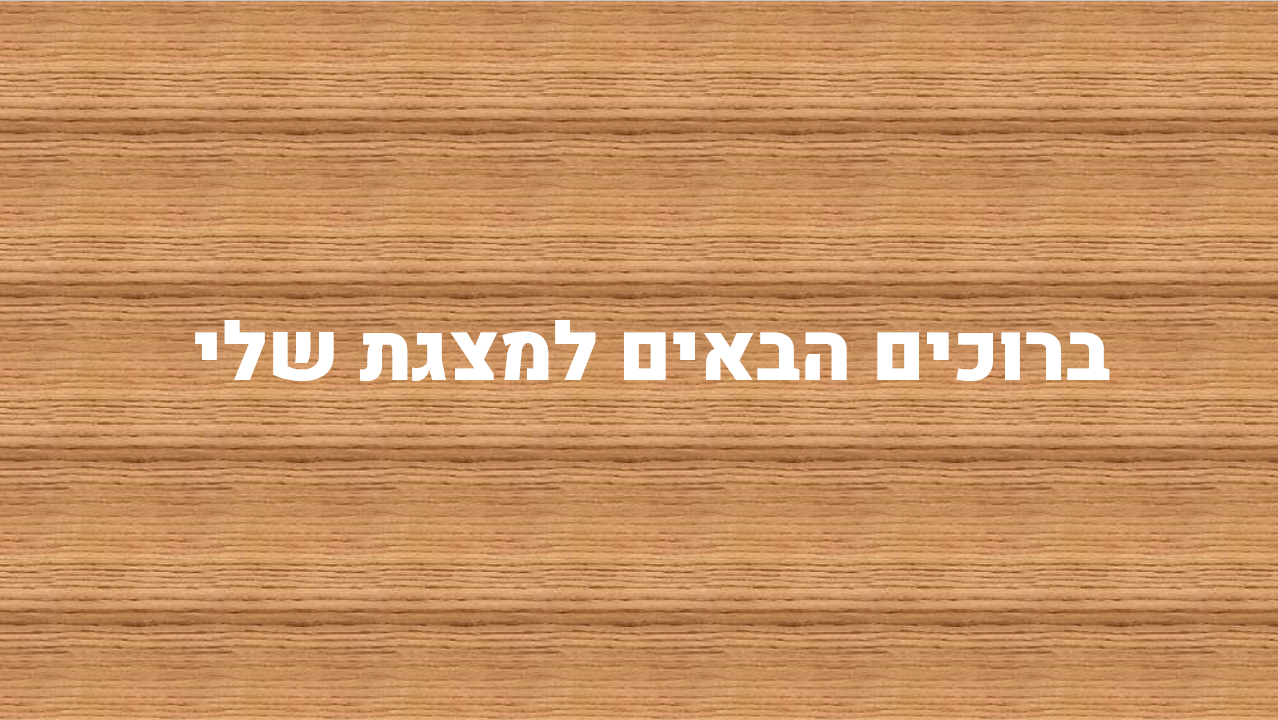 מילוי עם תבנית - באנגלית Pattern (פאטרן) כלשהו ממבחר הדוגמאות שפאוור פוינט מציע
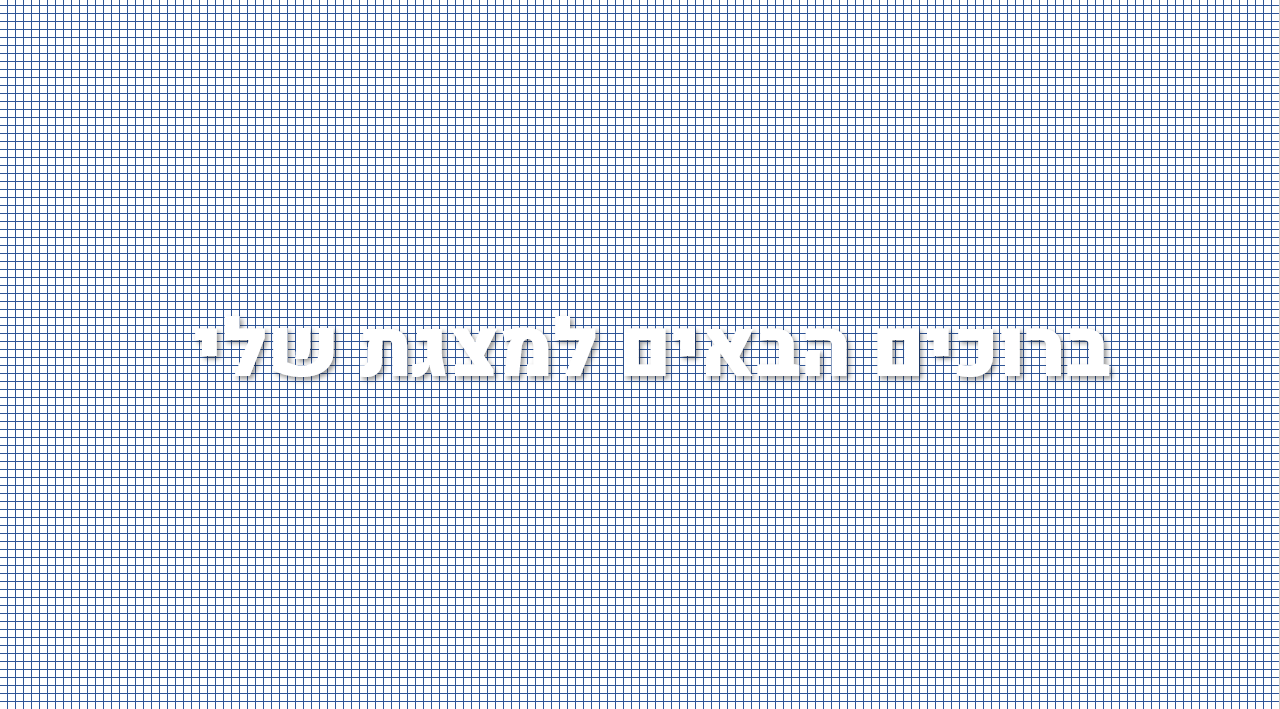 להוספת רקע בפאוור פוינט:תפריט "עיצוב שקופית" -> אייקון בצד שמאל (עיצוב רקע)

 או
קליק ימני באזור ריק בשקופית -> עיצוב רקע
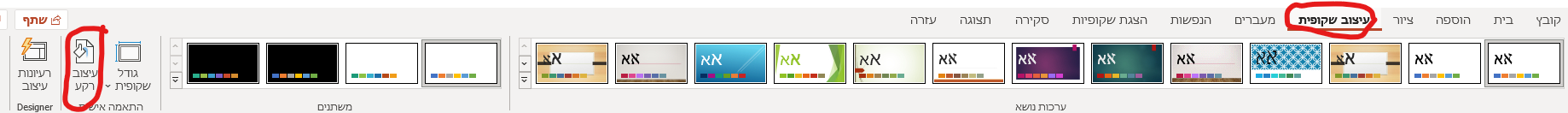 בצד שמאל של המסך יופיעו כל האופציות לעיצוב הרקע בשקופית
מומלץ לבדוק את כל אחת מהאופציות ולאבחן את העיצובים השונין
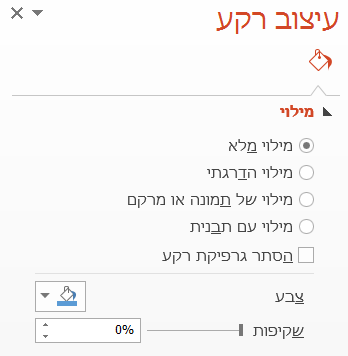 לאחר העיצוב יש לשים לב לכפתור בחלק התחתון - "החל על הכל" על מנת להשפיע על כל השקופיות במצגת.
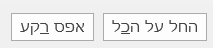 